20164T1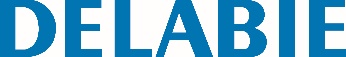 Misturadora eletrónica TEMPOMATIC MIXReferência: 20164T1 Informação para prescriçãoMisturadora eletrónica de lavatório, com bica alta orientável L.160 H.165.Módulo eletrónico independente IP65.Alimentação por corrente com transformador 230/12V.Débito pré-regulado a 3 l/min. a 3 bar, ajustável de 1,5 a 6 l/min com quebra-jatos anticalcário adaptado para colocação de um filtro terminal BIOFIL.Corpo e bica com interior liso (reduz os nichos bacterianos).Limpeza periódica parametrizável (pré-regulada a   ̴60 seg. todas as 24h após a última utilização com a finalidade de evitar a estagnação na rede em caso de não utilização prolongada).Possibilidade de realizar um choque térmico.Detetor de presença infravermelhos antichoque.Corpo e bica em latão maciço cromado com fixação reforçada por 2 pernos em Inox.Regulação de temperatura por alavanca Higiene L.100.Flexíveis PEX com filtros e eletroválvulas M3/8".Segurança antibloqueio em posição aberta.Eletroválvulas a montante da câmara de mistura.Certificação NF Médical.Dois modos de fecho possíveis : - modo standard :  abertura temporizada, fecho automático;- modo ON/OFF: fecho voluntário ou após 30 min. da abertura.Em modo ON/OFF, posicionar a célula sobre o lado da misturadora.Garantia 10 anos.